ПРОЕКТДоговор о закупках №_________г. Атырау							                            «____»____________2015 г.АО «Международный аэропорт Атырау», созданное и действующее в соответствии с законодательством Республики Казахстан, именуемое в дальнейшем «Заказчик», в лице Председателя Правления Керей Есбола Кусмановича, действующего на основании Устава, с одной стороны, и _____________ _____________, созданное и действующее в соответствии с законодательством _______________,  именуемое в дальнейшем «Поставщик», в лице _______________ _________________, действующего  на основании ________________, с другой стороны, в соответствии с ______ Правил закупок товаров, работ и услуг акционерным обществом «Фонд национального благосостояния «Самрук-Қазына» и организациями пятьдесят и более процентов голосующих акций (долей участия) которых прямо или косвенно принадлежат АО «Самрук-Казына» на праве собственности или доверительного управления, утвержденных решением Совета Директоров АО «ФНБ «Самрук–Қазына» (приложение № 12 к протоколу совета директоров № 80 от 26 мая 2012 г.) (далее - Правила) и протокола итогов закупок № ПИ-___________ от ___________ способом запроса ценовых предложений,  заключили настоящий Договор (далее - Договор) о нижеследующем:Применяемые термины.В данном Договоре нижеперечисленные понятия будут иметь следующее толкование:1) «Договор» – гражданско-правовой акт, заключенный между Заказчиком и Поставщиком в соответствии с гражданским законодательством Республики Казахстан, Правил, зафиксированный в письменной форме, подписанный сторонами со всеми приложениями и дополнениями к нему, а также со всей документацией, на которую в Договоре есть ссылки;2)  "Цена Договора" - сумма, которая должна быть выплачена Заказчиком Поставщику в рамках Договора за полное выполнение своих договорных обязательств;3) "Товар" – ___________________ в соответствии с  приложением №1, который Поставщик обязан поставить Заказчику в рамках Договора;4)  "Заказчик" – акционерное общество «Международный аэропорт Атырау»;5) "Поставщик" – _________________ выступающее в качестве контрагента Заказчика в заключенном с ним Договоре о  закупках, и осуществляющее поставку Товара;6) «Местное содержание» - процентное содержание стоимости оплаты труда граждан Республики Казахстан, задействованных в исполнении договора о закупках от общего фонда оплаты труда по данному договору, и (или) стоимости доли (долей) местного происхождения, установленной в товаре (товарах) в соответствии с критериями достаточной переработки или полного производства резидентами Республики Казахстан от общей стоимости товара (товаров) по настоящему договору.7) "форс-мажор" - событие, неподвластное контролю со стороны Поставщика или Заказчика, не связанное с просчетом или небрежностью Поставщика или Заказчика и имеющее непредвиденный характер. Такие события могут включать, но не ограничиваться действиями, такими как: военные действия, природные или стихийные бедствия, эпидемия, карантин и эмбарго на поставки Товаров.Предмет договора.2.1. В соответствии с условиями настоящего договора Поставщик обязуется поставить Заказчику Товар, согласно перечню, в количестве, по ценам и в срок указанный в Приложении № 1 к договору, а Заказчик обязуется принять и оплатить Товар на условиях настоящего договора.2.2. Поставка Товара осуществляется на условиях DDP "место назначения" (INCOTERMS-2010).2.3. Местом назначения товара, является:  г. Атырау, аэропорт, пр. Абулхайр Хана, 2.	3. Обязанности сторон.3.1. Поставщик обязан:3.1.1. Обеспечить полное и надлежащее исполнение всех взятых на себя обязательств по настоящему Договору;3.1.2. Поставщик обязуется осуществить все сопутствующие услуги, связанные с
поставкой оборудования, в том числе обеспечивает монтаж, установку и ввод в
эксплуатацию оборудования и обучение персонала Заказчика;3.1.3. Осуществить сервисное обслуживание рентгенотелевизионного оборудования
квалифицированными специалистами,
сертифицированными заводом-изготовителем и имеющими опыт в обслуживании
такого оборудования не менее 5 лет.3.1.4. Обеспечить упаковку Товаров, способную предотвратить их от повреждения или порчи во время перевозки к конечному пункту назначения. Упаковка должна выдерживать, без каких-либо ограничений, интенсивную подъемно-транспортную обработку и воздействие экстремальных температур, соли и осадков во время перевозки, а также открытого хранения;3.1.5. За собственный счет  произвести ввод Товара  в эксплуатацию (комплекс монтажно-инсталляционных работ).3.1.6. За собственный счет обучить специалистов Заказчика работе на установленном оборудовании, проводить сервисное обслуживание оборудования в течение одного года специалистами,  имеющими соответствующие сертификаты.3.1.7.  Осуществлять техническое  и гарантийное обслуживание на период гарантии.3.1.8. Поставщик обязан предоставлять сведения о местном содержании в Товарах по форме, установленной в Приложении №3 к Договору, с приложением засвидетельствованных уполномоченным государственным органом копий сертификатов СТ-KZ, копий иных подтверждающих документов до окончательного расчета за поставленный Товар, а также по запросу Покупателя в установленные в запросе сроки;3.1.9. В случае не представления Поставщиком и/или предоставления Поставщиком недостоверной информации по доле местного содержания в Товарах, Заказчик вправе в одностороннем порядке отказаться от исполнения Договора и/или требовать неустойку согласно пунктам 7.4. ,7.5. настоящего Договора.3.2. Заказчик обязан:3.2.1. принять и оплатить  Товар согласно настоящему Договору;3.2.2. Осуществить проверку Товара по качеству, количеству и комплектности при его приемке;3.3. Факт поставки Товара подтверждается  соответственно оформленными  и подписанными сторонами накладными на Товар.Качество  поставляемого Товара и его приемка.4.1. Товары, поставляемые в рамках настоящего Договора, должны соответствовать или быть выше стандартов, указанных в технической спецификации (приложение № 2 к настоящему договору), требованиям нормативных документов (ГОСТ, СТ РК, ТУ, ОСТ, технический регламент и др.), действующих в Республике Казахстан.4.2. Если качество, количество и комплектность поставленных Товаров при проверке будут признаны не соответствующими требованиям технической спецификации (приложение 2 к Договору), Поставщик принимает меры по устранению этих несоответствий вплоть до полной замены Товара либо части Товара на соответствующий требованиям технической спецификации и нормативных документов (ГОСТ, СТ РК, ТУ, ОСТ, технический регламент и др.), без каких-либо дополнительных затрат со стороны Заказчика, в течение 15 календарных дней с момента составления Акта несоответствия.4.3. Поставщик на момент поставки Товара вместе с Товаром обязан предоставить следующие документы:- Сертификат либо паспорт качества, выданный заводом – изготовителем Товара - оригинал.- Сертификат соответствия выданной государственной системой сертификации Республики Казахстан – оригинал.- Сертификат происхождения Товара – оригинал.- Техническая документация, если таковая предусмотрена, а именно паспорта и/или инструкции по эксплуатации Товара, вкладываются в ящик или упаковку с Товаром там, где это необходимо.4.4. Приемка Товара по настоящему Договору осуществляется с участием представителя Поставщика с надлежащей оформленной доверенностью.4.5. При приемке Товара, если обнаружится несоответствие Товара требованиям Договора к качеству, количеству и комплектности в этом случае Заказчиком составляется Акт несоответствия. Акт несоответствия подписывается представителями Сторон, которые присутствовали при приемке.4.6. В предусмотренных Договором случаях, при составлении Акта несоответствия, если по тем или иным причинам представитель Поставщика не присутствует, то претензии, истекающие из Акта несоответствия к качеству, количеству и комплектности считаются принятым Поставщиком и являются основанием для устранения таких претензий.4.7. Приемка Товара осуществляется в течение 10 (десяти) рабочих дней со дня прибытия Товара в место назначения. Если приемка Товара не осуществляется в предусмотренном Договоре случаях и составляется Акта несоответствия, Заказчик оформляет Товар на ответственное хранение на склад Заказчика до устранения Поставщиком несоответствии указанные в Акте несоответствия. Товар может храниться на ответственном хранении, на складе Заказчика не более чем 15 календарных дней с момента передачи Товара на ответственное хранение.4.8. В случае возникновения между сторонами споров по отношению к качеству, количеству и комплектности Товара, Поставщик за свой счет производит товарную экспертизу такого Товара в уполномоченной организации.	Общая стоимость Договора. 5.1. Общая стоимость Договора составляет ___________ (____________________) тенге с учетом/без учета НДС и включает все расходы, связанные с поставкой Товаров, а также все налоги и сборы, предусмотренные законодательством Республики Казахстан.5.2. Общая стоимость Договора не подлежит изменению в сторону увеличения до полного исполнения Сторонами своих обязательств по настоящему Договору, за исключением случаев, предусмотренных Договором, законодательством Республики Казахстан и Правилами закупок.6. Порядок расчетов.6.1. Оплата стоимости Товара производится Заказчиком в течение 30 (тридцати) банковских дней с момента подписания Акта ввода в эксплуатацию Товара и предоставления документов указанных в п. 6.2. Договора.6.2. Необходимые документы, для осуществления оплаты:- Счет на оплату;- Счет-фактура;- Акт приема – передачи товара;- Накладная, подписанная обеими Сторонами;- Акт ввода в эксплуатацию, подписанный обеими Сторонами;- Отчетность по доле местного содержания;- Сертификат либо паспорт качества, выданный заводом – изготовителем Товара - оригинал.- Сертификат соответствия выданной государственной системой сертификации Республики Казахстан – оригинал;- Сертификат происхождения Товара – оригинал;- Техническая документация, если таковая предусмотрена, а именно паспорта и/или инструкции по эксплуатации Товара, вкладываются в ящик или упаковку с Товаром там, где это необходимо.7.Ответственность сторон.7.1. В случае неисполнения или ненадлежащего исполнения договора виновная Сторона возмещает другой Стороне прямой ущерб, вызванный нарушением условий договора.7.2. За исключением форс-мажорных обстоятельств, за просрочку сроков поставки Товара, Поставщик обязуется уплатить Заказчику неустойку  в размере 0,1% от стоимости, не поставленного/недопоставленного Товара за каждый день просрочки, но не более 15% от общей стоимости Договора. Неустойка может быть удержана Заказчиком при осуществлении оплаты за поставленный Товар.7.3. За несвоевременное устранение Поставщиком выявленных Заказчиком несоответствий Товара по  качеству, количеству и комплектности, Поставщик уплачивает Заказчику штрафную санкцию в размере 0,1 % от стоимости несоответствующих Товаров, но не более 15% от общей стоимости Договора. При этом несоответствие Товара требованиям Договора должно оформляется в виде Акта несоответствия.7.4. За просрочку оплаты сумм, подлежащих выплате Поставщику по настоящему Договору, Заказчик уплачивает пеню в размере 0,1% от не перечисленной/ несвоевременно      перечисленной суммы за каждый день просрочки, но не более 15% от общей стоимости Договора.7.5. В случае если заказчик не имея претензии к  качеству, количеству и комплектности Товара необоснованно не принимает Товар в сроки установленные пунктом 4.6. настоящего Договора, Заказчик уплачивает Поставщику пеню в размере 0,1% от стоимости несвоевременной принятого Товара за каждый день просрочки, но не более 15% от общей стоимости Договора.7.6. В случае нарушения сроков представления отчетности по местному содержанию  Поставщик обязуется оплатить Заказчику штраф в размере 0,1% от общей суммы договора за каждый день просрочки предоставления отчетности по местному содержанию, но не более 15% от общей стоимости договора.7.7. В случае неисполнения обязательств по доле местного содержания Поставщик обязуется оплатить Заказчику штраф в размере 5%, а также 0,15 % за каждый 1% невыполненного местного содержания, от общей стоимости договора, но не более 15% от общей стоимости договора.8. Гарантии. 8.1. Поставщик гарантирует, что: Товар, являющийся предметом настоящего Договора, является качественным и соответствует требованиям нормативных документов (ГОСТ, СТ РК, ОСТ, ТУ, технический регламент и др.).Товар новый и изготовлен в полном соответствии с требованиями нормативной документации: (ГОСТ, СТ РК, ОСТ, ТУ, технический регламент и др.). Дата выпуска Товара не ранее 2014 года.Поставленный Поставщиком Товар свободен и будет свободен от любых прав и притязаний третьих лиц, кроме случаев предусмотренных законодательством РК. Поставщик имеет все разрешительные документы, в том числе (в случае если законодательством предусмотрено) лицензии, сертификаты на поставляемые Товары, а также разрешения на испытание и применение (в том числе иностранных) технологий, технических устройств, материалов, применяемых на опасных производственных объектах.Поставщик предоставляет гарантию на Товар в течение 3 (трех) лет со дня ввода в эксплуатацию Товара. Также Поставщик гарантирует незамедлительное прибытие
квалифицированных специалистов для устранения неполадок в работе оборудования
по заявке Заказчика;В рамках гарантии Поставщик после получения уведомления от Покупателя о наступлении гарантийных обстоятельств обязуется незамедлительно, за свой счет и риск осуществить исправление неисправностей и/или дефектов и несоответствии, влияющих на всю или какую-либо часть Товара, произвести замену и поставку Товара взамен дефектного или несоответствующего.9.Разрешение споров.9.1. Все конфликты, возникающие в ходе исполнения настоящего договора, стороны стараются урегулировать путем двухсторонних переговоров. При не достижении согласия, споры разрешаются в установленном законодательством порядке.10. Случаи освобождения от ответственности (Форс - Мажор).10.1. Стороны освобождаются от ответственности за неисполнение или ненадлежащее исполнение обязательств по настоящему договору вследствие возникновения обстоятельств непреодолимой силы: наводнение, землетрясение  и другие стихийные бедствия, военные действия, принятие правительственных решений, препятствующих исполнению договорных обязательств. Сторона, которая ссылается на возникновение обстоятельств непреодолимой силы, обязана немедленно известить другую Сторону о наступлении и прекращении таковых обстоятельств и их причинах.10.2. Если от Заказчика не поступает иных письменных инструкций, Поставщик продолжает выполнять свои обязательства по Договору, насколько это целесообразно, и ведет поиск альтернативных способов выполнения Договора, не зависящих от форс-мажорных обстоятельств. 11. Порядок внесения изменений,  дополнений в условия договора, и  порядок расторжения договора.11.1.	Изменения к настоящему договору оформляются путем заключения дополнительных  соглашений в письменной форме.В настоящий Договор могут быть внесены изменения по взаимному согласию сторон в следующих случаях:11.2.1. в части уменьшения цены на  товары и соответственно суммы Договора, если в процессе исполнения договора цены на аналогичные закупаемые  товары изменились в сторону уменьшения;11.2.2. в части уменьшения либо увеличения суммы Договора на сумму и объем, не превышающих первоначально запланированных в плане закупок, связанной с уменьшением либо обоснованным увеличением потребности в объеме товаров,  также в части соответствующего изменения сроков исполнения Договора, при условии неизменности цены за единицу товара, указанных в заключенном Договоре. Такое изменение заключенного Договора допускается в пределах сумм и объемов, предусмотренных для приобретения данных товаров в плане закупок на год, определенный  для осуществления закупки;    в случае, если поставщик в процессе исполнения заключенного с ним Договора предложил при условии неизменности цены за единицу более лучшие качественные и (или) технические характеристики либо сроки и (или) условия поставки товаров, являющегося предметом заключенного с ним Договора;в части уменьшения или увеличения суммы Договора, связанной с изменением цен, тарифов, сборов и платежей, установленных законодательством Республики Казахстан. Такое изменение заключенного Договора товаров допускается в пределах сумм, предусмотренных для приобретения данных товаров в плане закупок. Не допускается вносить в настоящий Договор изменения, которые могут изменить содержание условий проведенных  закупок и (или) предложения, явившегося основой для выбора поставщика, по иным основаниям, не предусмотренным настоящим Договором.Заказчик может в любое время расторгнуть договор, направив Поставщику  соответствующее письменное уведомление, если Поставщик становится банкротом или неплатежеспособным. В этом случае расторжение осуществляется немедленно, и Заказчик не несет никакой финансовой обязанности по отношению к Поставщику при условии, если расторжение Договора не наносит ущерба или не затрагивает каких-либо прав на совершение действий или применение санкций, которые были или будут впоследствии предъявлены Заказчиком.Заказчик может в любое время в одностороннем порядке расторгнуть Договор в силу нецелесообразности его дальнейшего выполнения либо в случае нарушения условии Договора со стороны Поставщика, направив Поставщику соответствующее уведомление за 15 (пятнадцать) календарных дней до предполагаемой даты расторжения Договора. В уведомлении должна быть указана причина расторжения Договора, должен оговариваться объем аннулированных договорных обязательств, а также дата вступления в силу расторжения Договора, при этом Поставщик имеет право требовать оплату только за фактически поставленный объем Товара на дату расторжения Договора. 12. Срок действия договора.12.1. Настоящий договор вступает в силу с момента подписания обеими Сторонами и действует до ____________ года, а в части взаиморасчетов и гарантийных обязательств до полного их исполнения. Прочие условия.Любое уведомление, которое одна Сторона направляет другой Стороне в соответствии с Договором, высылается в виде письма, электронного письма (сообщение по эл. почте), телеграммы, телекса или факса с последующим предоставлением оригинала.Уведомление вступает в силу после доставки или в указанный день вступления в силу (если указано в уведомлении), в зависимости от того, какая из этих дат наступит позднее.Настоящий договор составлен в двух экземплярах, имеющих одинаковую юридическую силу, по одному экземпляру для каждой из Сторон.В случае  изменения юридических адресов и/или банковских реквизитов любой из Сторон она обязана в двухдневный срок поставить в известность о данных изменениях другую Сторону.14.Адреса и реквизиты сторон. Приложение №1 к договору        									     о закупках № __________    от «_____» ____________ 2014 г.Итого на общую сумму _____________ ( ___________________________ ) тенге с/без НДС.Подписи СторонПриложение №2 к договору        									     о закупках № __________    от «_____» ____________ 2014 г.Техническая спецификацияПодписи СторонПриложение 3к Договору № ________от«____»________ 2014г.Расчет местного содержание (МСТ) в договоре по поставке товаров, производится  по форме:      
      где:
      n – общее количество наименований товаров, поставляемых поставщиком в целях исполнения договора на поставку товаров;
      i – порядковый номер товара, поставляемого поставщиком в целях исполнения договора на поставку товаров;
      СТi – стоимость i-ого товара;
      Ki – доля местного содержания в товаре, указанная в сертификате о происхождении товара формы "СТ-KZ";
      Кi = 0, в случае отсутствия сертификата о происхождении товара формы "CT-KZ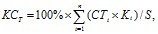       S – общая стоимость договора.____________________________ М.П.Ф.И.О. руководителя, подпись_______________________________________________Ф.И.О. исполнителя, контактный телефон                            «Заказчик»АО «Международный аэропорт Атырау». Атырау, аэропорт.	тел/факс. (87122) 764549, 209251;БИН 961040000040IBANKZ 486010141000020082в Атырауском областном филиале АО «Народный Банк Казахстана»SWIFTBICHSBKKZKX, код 17.Председатель ПравленияАО «Международный аэропорт Атырау»___________________ Керей Е.К.               «Поставщик»_______________   ______________№ п/пНаименованиеи краткая характеристикаМесто поставки и условия поставки  и оплаты ТовараСроки поставки Товараед. изм.кол-воЦена за ед.,  тенге с/без НДСОбщая сумма, тенге с/без НДС«Заказчик»Председатель ПравленияАО «Международный аэропорт Атырау»___________________ Керей Е.К.«Поставщик»_______________ «Заказчик»Председатель ПравленияАО «Международный аэропорт Атырау»___________________ Керей Е.К.«Поставщик»_______________ № п/пДоговора(m)СтоимостьДоговора(СДj)KZTСуммарная стоимостьтоваров в рамках договора (СТj)KZTCуммарная стоимостьдоговоров субподрядав рамках договора(ССДj)KZTДоля фонда оплаты труда местныхкадров, выполняющегоj-ый договор (Rj)%№ п/пТовара(n)Кол-во товаровЗакупленныхпоставщиком в целяхисполнения договора Цена товараKZTСтоимость(CTi)KZTДоля МС согласноСертификатаСТ-KZ (Ki)%Сертификат СТ-KZСертификат СТ-KZПримечание№ п/пДоговора(m)СтоимостьДоговора(СДj)KZTСуммарная стоимостьтоваров в рамках договора (СТj)KZTCуммарная стоимостьдоговоров субподрядав рамках договора(ССДj)KZTДоля фонда оплаты труда местныхкадров, выполняющегоj-ый договор (Rj)%№ п/пТовара(n)Кол-во товаровЗакупленныхпоставщиком в целяхисполнения договора Цена товараKZTСтоимость(CTi)KZTДоля МС согласноСертификатаСТ-KZ (Ki)%НомерДата выдачиПримечаниеИ Т О Г О